Муниципальное казенное общеобразовательное учреждение
средняя общеобразовательная школа села Савали Малмыжского района Кировской областиПроект на тему:«Скажи “Спасибо!” школьному учителю»Выполнила:Ученица 9 класса Казанцева СветланаРуководитель:Закирова Фарида Раязовна,Учитель обществознания и историиОглавлениеВведение………………………………………………………......стр. 2- 4I.Теоретическая частьУчитель – мудрец жизни. …………………………….стр. 5 - 7        1.2. Ценность правильно сделанного выбора………………...….стр.  8II. Практическая часть        2.1. Каким должен быть педагог?............................................стр. 9 - 12        2.3. Социологический опрос студентов МарГУ…….………стр.13 - 14        2.2. Основные проблемы, возникающие в результате деятельности в профессии учителя…………….……………….………………………...стр.15 - 19Заключение………………………………...………………………стр.20 - 21Список литературы………………………………………………........ стр. 22Приложение…………………………………………………….....стр. 23 - 25Приложение1 "Анкета для учащихся 9-11 классов".....................стр.23 - 24Приложение2"Анкета для учителей"....................................................стр.25ВВЕДЕНИЕСпасибо Вам, учитель,За доброту и понимание,За ваши мудрые слова,Науку жизни, цель познания!     Перед каждым человеком в определенный момент встает важный вопрос о будущем «Кем быть?». Для кого-то эта проблема становиться тяжелой и мучительной, для кого-то ее решение не представляет особого труда. Но, так или иначе, любой подросток к окончанию школы должен иметь относительно четкие представления о своей дальнейшей трудовой деятельности. Сделав выбор, мы не только определяем занятие на всю жизнь, но и часто определяем этим свой круг общения, а иногда и судьбу. Сделать правильный профессиональный выбор не просто. Нам, молодому поколению, как правило, не хватает знаний о профессиях, о себе, как субъекте будущей профессиональной деятельности. Мы остаемся один на один с миром труда, который нам мало знаком. Отсюда и ошибки в выборе профессионального пути.    Стремительно меняющиеся экономические условия в нашей стране существенно усложняют детям перспективное планирование своей будущей профессии и карьеры. Поэтому профориентацию в школе можно считать одним из приоритетных направлений.Актуальность данной проблемы заключается в том, что в 21 веке наука мчится семимильными шагами, профессия приобретает новое значение для развития общества, мира науки. В настоящее время в нашей стране молодые люди все меньше считают профессию учителя престижной, что и является выявленной мною проблемой. В подростковом возрасте перед каждым ребенком встает проблема выбора профессии. Осуществляя этот поиск информации, учащиеся начинают по-новому смотреть на труд своих родителей, на свои собственные увлечения, замечать особенности профессиональной деятельности окружающих их людей. Из всего объема информации формируется профессиональная направленность, благодаря которой вырабатывается уверенность в выборе своего профессионального пути, сформировать стремление и добиться высоких результатов в профессиональной деятельности.Идея возникновения данного проекта родилась не случайно. Я, являясь ученицей выпускного класса, не раз задавалась целью сделать правильный выбор в жизни и посвятить себя выбранной профессии.  Мне захотелось, как можно больше узнать о профессии - учитель, о людях, которые её выбрали. Хотелось узнать о том, что необходимо в себе воспитывать, чтобы стать успешным человеком, какими качествами должен обладать учитель, о положительной и отрицательной сторонах этой нелегкой, но очень интересной и творческой профессии, для того, чтобы не ошибиться в выборе и просто набраться жизненного опыта. Я не знаю пока, что у меня получится, но в одном я уверенауже сейчас: какой бы я себя не видела за порогом школы, какую бы профессию я не выбрала – главное всегда и везде оставаться человеком. Продуктом моего исследования будет книга «Учитель в моей жизни», посвященная одной из главной профессии на земле,в которой будет собраны воспоминания выпускников разных лет о школьных годах и слова благодарности своим наставникам. Теоретическая и практическая значимость данной работы определяется тем, что   собранный материал может представлять интерес для будущих выпускников нашей школы. Таким образом, выбирая, тему своего исследовательского проекта «Книга об учителе», я поставила пред собой, цель      Способствовать повышению престижа учительской профессии путём создания книги «Учитель в моей жизни» 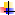  Для достижения поставленной цели, я определила следующие задачи:Расширить знания о профессии педагога, о значимости труда педагога в обществе.Показать на примерах жизненно важную ценность правильно сделанного выбора.Выяснить основные проблемы, возникающие в результате деятельности в профессии учителя.Провести анкетирование среди учащихся 9-11 классов с последующим анализом.Обработать данные социологического опроса учителей.Сделать заключение по данной работе.Оформить книги «Учитель в моей жизни». Объект исследования – учитель. Методы исследования:Сбор информации.Интервьюирование, анкетирование.Обработка информации.Этапы  реализации проекта:1. Подготовительный  этап (определение темы проекта, подбор и анализ теоретического материала по заданной теме).2. Практический этап (проведение опроса и анкетирование, анализ и синтез собранной информации, изготовление продукта и оформление  проекта) 3. Рефлексия(презентация и защита проекта).I. Теоретическая часть1.1. Учитель – мудрец жизни.Когда появились первые учителя?   Когда появилось человечество, тогда же появились и учителя. Одним из первых и верных учителей была Природа. Наблюдая за птицами, насекомыми, повадками и поведением животных, солнцем, древние люди научились определять погоду, узнавать о приближении землетрясений, наводнений, извержении вулканов, определять смену времён года, время суток.   Природа учила древних людей выживать. Она, как мама, учит всему, что сама знает.  В каменном веке учителями было старшее поколение, которое обучало младшее познавать окружающий мир:- разжигать огонь;- выделывать шкуры животных;- охотиться;- распознавать грибы, ягоды, травы.Чем больше человек познавал окружающий мир, тем больше появлялось мастеров-учителей, способных передавать свои знания и опыт ученикам.      Проходили годы. Самые опытные, знающие из старшего поколения люди становились учителями-жрецами. Жрецы занимали самый высокий статус в древнем государстве. Для людей того времени согласовывать свою жизнь и прибегать к помощи жреца было естественным. Жрецы обучали музыке и поэзии, танцам и атлетике, письму, чтению и счёту.      Учителями Средневековья были монахи, священники и дьяконы, которые обучали чтению, письму, простейшему счёту, основам христианского вероучения и церковному пению в церковных и монастырских школах.    Так кто же такой учитель?    В словаре Ожегова слово «учитель» имеет следующее значение – лицо, обучающее кого – либо, преподаватель.                  Учитель – это лицо, которое кого-либо чему-либо обучает. Когда – то давно, когда разделение труда не существовало, учителями становились все старшие, наиболее опытные представители племени. При переходе к разделению труда, учителями становились люди, владевшие тем или иным ремеслом и передававшие эти знания другим. И лишь в 18-19 веках, преподавание как, официально признанная профессия, стало массовым явлением во всем мире. Часто учителей и других работников школы называют педагогами.    Кто такой педагог? Педагог – человек, профессионально занимающийся преподавательской и воспитательской работой.   Педагог в переводе с греческого языка – «ведущий ребенка». Из истории известно, что так называли раба. Ему поручали уход за мальчиком с шестилетнего возраста.  В обязанности педагога входило охрана воспитанника, а до поступления мальчика в школу – элементарное обучение грамоте. Педагог должен был сопровождать своего воспитанника в школу и быть неотлучно при нем во время выходов из дома, под строжайшей ответственностью. В педагоги избирали обыкновенно таких рабов, которые не были пригодны ни для какой другой работы, но отличались верностью дому.       Учителями с самых древних пор были уважаемые и умудренные опытом представители человеческого рода. Их обязанностью была передача опыта, подготовка подрастающего поколения к взрослой жизни. В первобытнообщинном строе это были старейшины племени, уважаемые и знающие люди. Роль учителя могли выполнять и родители или даже руководители государств, как, например, в Киевской Руси Владимир Мономах. В древней Руси учителей чтили, уважали и называли мастерами.        Профессия учителя одна из самых уважаемых, почетных и ответственных профессий. Учитель создает будущее страны, так как от его труда во многом зависит, каким будет, молодое поколение, его убеждения, мировоззрение, нравственные качества. Профессия учителя является уникальной в своем роде. Как известно, практически во все времена существования человечества была потребность педагога. Сегодня эта профессия востребована, пожалуй, как никогда прежде. Это раньше учителя ассоциировались исключительно со школой.       В наш век ситуация в корне изменилась. Преподавателей становится все больше, и они необходимы в самых различных сферах нашей жизни. Именно в этом заключается одна из особенностей профессии учителя. Помимо школ и институтов учителя передают нам знания и свой бесценный опыт на курсах иностранных языков, на всевозможных мастер-классах, а также в сфере физкультуры и спорта.       Со временем профессия стала более дифференцированной, появилась узкая направленность, специализация.  Так, например, в старших классах каждый предмет ведется отдельным преподавателем, что позволяет учителю качественно готовиться к урокам и максимально раскрывать материал в образовательном процессе. Например, учитель русского языка и литературы должен не просто объяснить важность некоторых правил и научить грамотно, выражать свои мысли, но и побудить ученика увидеть красоту языка и осознать необходимость его правильного применения в повседневной жизни.     В рамках воспитательной работы педагог помогает ученикам стать личностью, которая сможет гармонировать с обществом. Воспитательный процесс осуществляется посредством различных методов, позволяющий управлять деятельностью учащихся.     Справедливости ради стоит отметить, что совмещать педагогическую и воспитательскую деятельность очень непросто. От педагога требуются особенные знания и навыки. Одним из плюсов профессии учителя можно назвать то, что благодаря его работе возможно формирование личности, настоящего человека. В конечном пути, учитель обязан не только донести информацию, а научить ребенка самостоятельно её искать, осваивать и делать выводы. То есть помочь ему приобрести навыки, которыми он будет пользоваться на протяжении всей жизни. И именно учитель должен уметь разглядеть заложенный в ребенке потенциал.   Эта профессия также подразумевает способность учителя урегулировать любые конфликты, не прибегая к давлению. Также преподаватель должен быть способен к различным стилям общения. Очень важно, чтобы он смог стать настоящим другом для своих учеников, человеком, который заслуживает доверия. Разумеется, чтобы заслужить подобную репутацию от учителя потребуется немало усилий. Однако, это того стоит.  Не стоит забывать, что для освоения этой профессии недостаточно просто желания или каких-то навыков, необходимо призвание. Не стоит также пренебрегать возможностью идти в ногу со временем. Для этого преподавателю необходимы такие качества, как любознательность и желание учиться. Кроме того, от учителя может потребоваться умение признать тот факт, что далеко не на каждый вопрос он знает ответ. Именно это качество позволит ему завоевать авторитет и доверие учеников.              Главная функция учителя - управление процессами обучения, воспитания,развития, формирования.  Интересы учителя - это не просто его направленность, но своеобразная психологическая обращенность учителя к интересам педагогической системе.1.2. Ценность правильно сделанного выбора.  Среди десятков, сотен, тысяч принимаемых человеком решений ни одно не может сравниться по своему значению, по роли, по влиянию на судьбу с выбором профессии.   Основным условием в современном обществе для успешного применения своих сил, склонностей, способностей является высокий уровень образованности и компетентности. Только в процессе творческого применения своих знаний, человек получает моральное удовлетворение, растёт духовно, живет счастливоСтихийность выбора профессии нередко приводит к неудовлетворенности человека своим существованием, работа становится в тягость, непосильным бременем; иногда она приводит к профессиональному заболеванию, ввергает в депрессию, стрессовое состояние или приводит к нервным заболеваниям.    Вот почему так важно сделать правильный выбор будущей профессии. Нужно со всей серьёзностью и со всей ответственностью подойти к этому вопросу. Нужно узнать, как можно больше о той профессии, которой хочешь посвятить свою жизнь, нужно встречаться с людьми, которые уже работают на данном поприще и могут рассказать много нового и полезного о выбранной профессии. Чтобы впоследствии выбранная профессия приносила моральное и материальное (что не маловажно) удовлетворение.II. Практическая часть.2.1. Каким должен быть педагог? Духовное воспроизводство человека, сотворение личности - важнейшая социальная функция и назначение педагога в обществе. Содействуя формированию человека как созидателя всех материальных и духовных ценностей и как основной духовной ценности общества, педагоги непосредственно влияют на развитие производительных сил общества, приобщают подрастающее поколение ко всем достижениям мировой культуры и создают тем самым предпосылки для дальнейшего прогресса человечества.Мастерство - это высокое и постоянно совершенствуемое искусство воспитания и обучения, доступное каждому педагогу, работающему по призванию и любящему детей. Педагог - мастер своего дела - это специалист высокой культуры, глубоко знающий свой предмет, хорошо знакомый с соответствующими отраслями науки или искусства, практически разбирающийся в вопросах общей и особенно, детской психологии, в совершенстве владеющий методикой обучения и воспитание. Работая над данным проектом для меня было важно ответить на вопрос, «Каким должен быть педагог?» Я решила обратиться за помощью к студентамМарийского государственного университета, а также непосредственно к своим учителям.  С этим вопросом я обратилась к ученикам нашей школы.  Мною была составлена анкета для учащихся 9-11 классов МКОУ СОШ с. Савали  (Приложение 1). В анкетировании, приняли участие 22 ученика. Анкета включала в себя 8 вопросов закрытого типа, то есть респонденты должны были выбрать варианты ответов.  В ходе обработки анкет среди учащихся мне удалось выяснить, что думают ребята о том, какими качествами должен обладать учитель. Какими качествами должен обладать учитель?            Рис.1На первое место ученики ставят такое качество, как терпение, навтором месте – любовь к детям, третья позиция, которую выделили школьники – оптимизм, далее следуют справедливость, строгость.              Интересно было узнать, хотят ли наши школьники связать свою жизнь с педагогической деятельностью. Хотели бы вы стать учителем?  Рис. 2 Из 22опрошенных 15 - ответили «Нет», 4 - сказали «Да», и 4 ученика не определились с ответом.   На вопрос «Считаете ли профессию учителя востребованной?»,ответы распределились следующим образом.Считаете ли профессию учителя востребованной?              Рис. 3 Большинство учащихся - 73%, твёрдо убеждены, что профессия учителя востребована, 18% учеников считают, что «Нет» и 9% - не знают.Осмелюсь предположить, что те, кто ответил на данный вопрос «Не знаю», не имеют полного представления о профессии учителя, и мне хочется верить, что моё исследование станет полезным в том плане, что ученики получат более полную картину о педагогической деятельности.Для того чтобы, выпускники школы могли продолжить своё дальнейшее образование, очень важно чтобы знания, которые они получают в школе были прочными, качественными. Поэтому свой следующий вопрос я сформулировала так, «Дают ли учителя нашей школы качественные знания».Дают ли учителя нашей школы, качественные знания?Рис. 4   Вот как оценили профессионализм и качество преподавания наших педагогов будущие выпускники. Из 22 учащихся,15- учеников ответили «Да».   «Нет» ответили 4 человека, и «Не знаю» сказали – 3 ученика.  Наиболее интересным, на мой взгляд, был вопрос узнать у сверстников, что их привлекает в профессии учителя.Что учащихся привлекает в профессии учителя?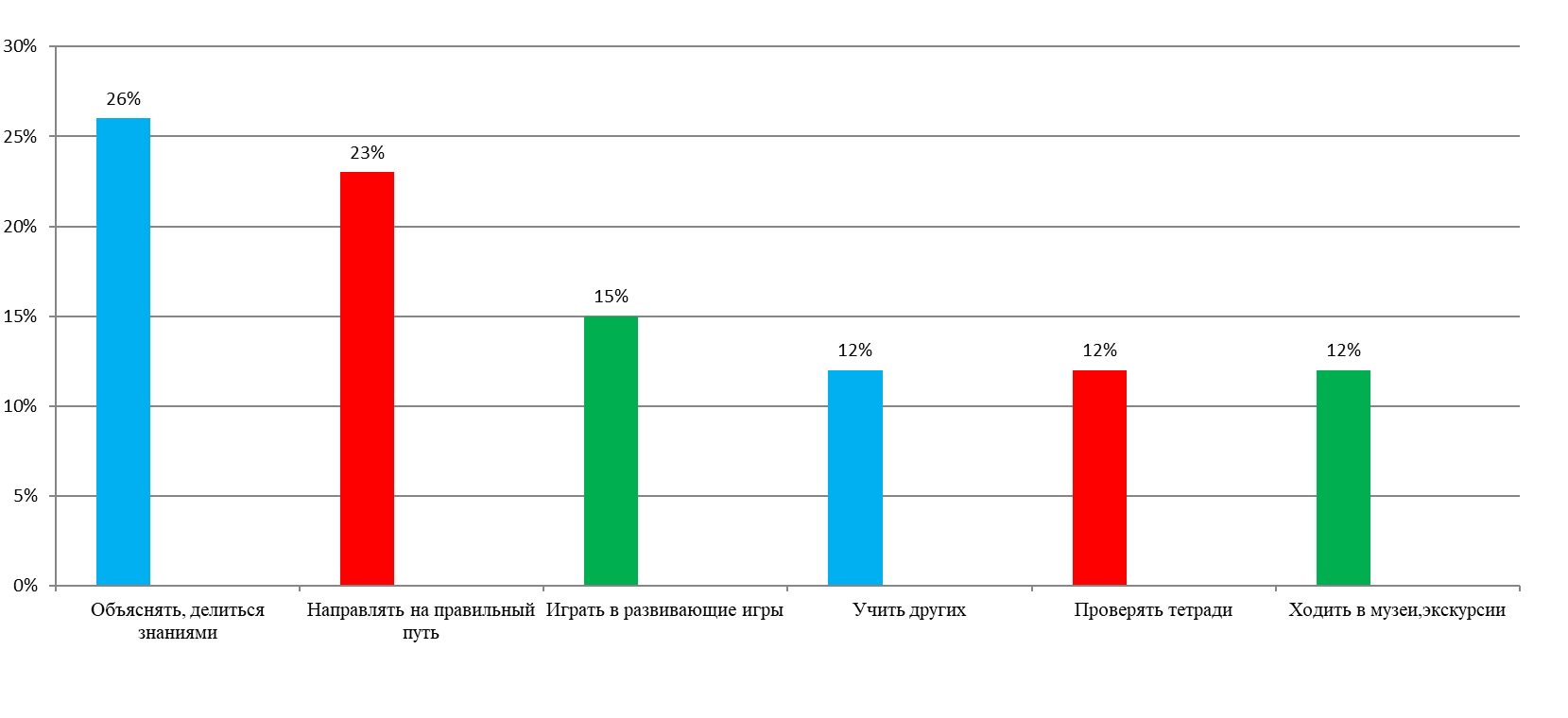 Рис. 5 Проанализировав ответы, можно сделать вывод о том, что большинство из опрошенных, правильно определили приоритеты педагогической деятельности. Больше всего в профессии педагога ребят привлекают то, что педагог делится знаниями, наставлять на правильный путь. Некоторых привлекает другая сторона учительского труда – это проверка тетрадей, посещение музеев, организация экскурсий.  Обрабатывая, результаты анкетирования в очередной раз убедился в том, что у нас недостаточно знаний о том, что всё - таки является главным в этой профессии.2.2. Социологический опрос студентов МарГУ.     На следующем этапе своего исследования я решил узнать, чем привлекла профессия педагога, студентов Омского государственного педагогического университета.           В этом вопросе я решил обраться за помощью к выпускнице нашей школы,котораяпровела по моей просьбе опрос среди студентов 5 курса МарГУ факультета истории, философии и права. Интересно было узнать мнение студентов, которые определились с выбором профессии и совсем скоро займутся преподаванием в школе. Всем студентам был задан вопрос «Почему вы выбрали профессию учителя?»     Вот высказывания некоторых из них.Ирина Альвинова, студентка 5 курса.  "Почему я стала учителем? Наверное, потому что, будучи именно учителем я смогу взаимодействовать с детьми, видеть, как они растут, и расти вместе с ними, помогать им, научить их чему-нибудь полезному и важному. Потому что я могу быть рядом с ними, и все они будут мои дети".Евгения Ерошевская,студентка 5 курса. "Профессия учителя сравнима, пожалуй, что с врачом, и должна быть не просто профессией, а призванием и любимым делом. От учителя многое зависит, ведь он воспитывает учеников и может привить к ним любовь или же неприязнь, как к своему предмету, так и в целом к конкретным жизненным вещам, ведь настоящий педагог влияет не конкретно, а опосредованно на ребёнка посредствам внушения ему нужных правильных ориентиров. Он ставит перед собой пролонгированную цель воспитать достойного человека с верными установками. К профессии учителя нужно подходить со всей ответственностью и чётко понимать, возьмешь ли ты на себя такую не простую задачу, эта работа не потерпит халатности, ведь за УЧИТЕЛЕМ стоит будущие поколения. Именно поэтому я решила стать учителем". Мария Бушуева,студентка 5 курса. "Когда поступала в педагогический университет, была уверенна, что это мой жизненный шанс устроить себе дальнейшую стабильную жизнь. Мне казалось,что работая в школе можно меньше всего ощущать на себе финансовые кризисы в государстве, ведь учитель - бюджетник, и ему будут платить всегда. В интересах государства развивать образование, ожидала, что учителям оказывают поддержку как финансовую, так и моральную, ведь работать придется с детьми, с невинными созданиями, для которых ты открываешь мир, да ты и сам для него целый мир!"Анна Валеева, студентка 5 курса.   "Я решила стать учителем, потому что чувствовала -  школа мое призвание. Звучит громко, но в школе всегда была как рыба в воде".Яна Коркина,студентка 5 курса.  "Я решила стать учителем, потому что эта профессия чрезвычайно интересна. Чувствуешь себя социально полезным обществу".Виктория Заболотских,студентка 4.  "Когда-то в детстве я, и мои младшие братья и сёстры, как и все дети, играли в школу. И я, как самая старшая, была учителем. Учила брата с сестрой читать и считать до 20! И вот мне 5 лет. День рождения. И, задувая свечи в торте, в голове проносится только одно желание: "Стать ХОРОШИМ учителем".  
И с тех пор я делаю всё, для достижения этой цели. Несмотря на мнение семьи, поступила в Педагогический университет. И сейчас я делаю всё, для того, чтобы исполнить мечту той маленькой 5-тилетней девочки - стать хорошим учителем".Сравнив высказывания студентов с результатами анкетирования учеников нашей школы, ловлю себя на мысли о том, выбор студентов в пользу профессии педагога был сделан, осознано. Будущие учителя чётко представляют и осмысливают предназначение учителя на земле.2.3. Основные проблемы, возникающие в результате деятельности в профессии учителя.И наконец, пришло время задать вопросы тем, кому я решил посветить свой исследование. Это педагоги МКОУ СОШ с. Савали, это учителя, которые дают нам путёвку в жизнь, делятся своим богатым жизненным опытом, которые открывают нам дорогу в мир знаний.   Одно дело – знать об этой профессии из литературы, и другое – когда тебе о ней расскажут сами учителя. Для опроса педагогического коллектива я разработал анкету. В анкете я предложил учителям ответить на 8 вопросов. (Приложение 2)Обработка результатов анкеты, позволила, выяснить, что в настоящее время в нашей школе работают 14 педагогов. Из 14 педагогов – 13 имеют высшее образование.  Средний возраст педагогов составляет 43 года.  Практически все учителя нашей школы отмечены почётными грамотами различного уровня. Это свидетельствует о профессионализме и высокой оценке труда наших педагогов.На выбор профессии педагога среди наших учителей повлияли следующие факторы.Что повлияло на выбор профессии?Рис.7Из 9 педагогов, принявших участие в опросе, 5 - осуществили мечту детства стать учителем. Трое продолжили семейную династию. И на одного оказали влияние родители. Какие положительные стороны в своей профессии отмечают педагоги. Как выяснилось, наши педагоги выделили достаточно большое количество положительных моментов в своей профессиональной деятельности. Какие положительные стороны в своей профессии отмечают педагоги?Рис.8 Вот наиболее  популярные ответы.              А также были отмечены и такие моменты как, быть в курсе всех изменений школьных программ, востребованность, работа в тёплом помещении. Лишь один участник опроса, не указал положительных моментов в своей работе.  Наряду с положительными моментами, педагоги отмечают и ряд отрицательных факторов в профессии педагога.Какие отрицательные сторон в своей профессии отмечают педагоги?     Рис.9 И лишь два педагога не нашли в профессии отрицательных сторон.         Хочется сказать, что результаты анкетирования меня очень удивили. Оказывается, профессия педагога многими учителями была выбрана не случайно. Практически все опрошенные учителя мечтали о ней с детства. Многие пошли по стопам своих родителей, бабушек, дедушек.        А также я выяснилa все положительные и отрицательные стороны этой профессии. Положительные стороны – это прекрасная возможность реализовать свои способности, общение с молодежью, окружение и любовь детей, доверие, уважение детей. Но, как и в любой другой сфере деятельности, профессия педагога имеет свои минусы. Это эмоциональная нестабильность, требует душевные и моральные затраты сил, низкая заработная плата, колоссальный  ежедневный труд.       Выяснилa я так же, какими качествами личности должен обладать педагог. Это, прежде всего, любовь к детям, терпение, интерес к профессии, стремление к саморазвитию, а также эрудиция, коммуникабельность, доброта, строгость, трудолюбие и ответственность. Немаловажными качествами являются оптимизм и жизнерадостность.      К сожалению, ответы, на один из последних вопросов, которые я задала учителям,  меня  немного разочаровали.     Вопрос звучал так, «Если бы вам представилась возможность отсчитать время назад, вы бы связали свою жизнь с профессией педагога?»Учителя ответили так.Рис.10Возможно на ответ повлияла нестабильная обстановка в системе образования, часто меняющие школьные реформы, высокая учебная нагрузка. Ведь большинство педагогов в нашей школе вынуждены вести несколько предметов.    В нашей стране все профессии одинаково важны.Учитель - одна из самых нужных профессий. Преподаватель дает знания, воспитывает учеников, которые, возможно, станут учеными, профессорами, великими деятелями науки и искусства. Таким образом, учитель играет большую роль в создании будущего своего государства.  Хорошего учителя человек, как правило, не забывает. О таком учителе ученики вспоминают всю жизнь, рассказывают о них друзьям, знакомым. Тема моего исследования натолкнула меня на идею создания книги «Учитель в моей жизни», куда я соберу воспоминания о школьной жизни выпускников нашей школы и, конечно, слова благодарности своим наставникам.В заключении немного статистики: учитель… кто бы мог подумать, что 20-30 лет назад это была одна из самых престижных профессий. Бешеные конкурсы в педагогические училища и институты, многочисленные экзамены, сложнейшая проверка качеств личности на профессиональную пригодность. К учителям относились с благоговением. Это был очень уважаемый человек. Сколько бы лет не было учителю 45 или 18, к нему всегда обращались на Вы, относились с пониманием.Учитель всегда находил место работы. Он знал, что куда бы он ни приехал, всегда может рассчитывать на помощь и понимание, как со стороны коллег, так и со стороны родителей. Потому, что учитель – это человек, который несёт свет знаний. Он прививает ребятам правила поведения, помогает им стать достойными людьми и жить в обществе. И не зря девиз всех учителей «Сердце отдаю детям».    В последние годы в России наблюдается массовый отток учителей, вызванный такими факторами, как сокращение бюджета работников государственной службы, отсутствие нормальных условий работы, предстоящий выход на пенсию пожилых учителей, стресс, истощение физических и духовных сил. Сегодня в российских школах преподают 1 миллион 567 тысячи человек. У российской школы по-прежнему женское лицо: 87 процентов всех педагогов - представительницы слабого пола.    Примерно шестая часть из педагогов - 213 тысяч - пенсионного возраста. Молодежи - тех, кто не проработал в школе и 10 лет, - чуть больше, около 250 тысяч человек. Нехватка преподавательских кадров - общемировая головная боль. По данным ЮНЕСКО, чтобы достичь всеобщего доступа к начальному образованию к 2018 году, понадобится дополнительно 19 млн. учителей. [3]Заключение В результате проведенного мною исследования, я достигла поставленной цели.Собранная информацию о профессии будет способствовать привлечению  внимания  учащихся к профессии учителя, необходимой для сохранения знаний, для развития общества, мира науки. Я расширил знания о профессии педагога. Действительно убедился в том, что профессия учителя интересная, самая востребованная, самая творческая и самая почётная. Ведь учитель практически создает будущее страны, так как от его труда во многом зависит, какими людьми станут его ученики, как овладеют своими будущими профессиями. Продуктом моего проекта стала книга «Учитель в моей жизни», которая стала своеобразным гимном нашим наставникам.      Надеюсь, что выбор, который мне предстоит сделать будет, правильным. Я не исключаю возможности в будущем выбрать одну из самых важных профессий на земле – профессию учителя.  Но в одном я убеждён точно, что гипотеза, которую я выдвинул, в самом начале моего исследования подтвердилась.   Если человек осознанно подходит к выбору свой профессии, то он не только определяет занятие на всю жизнь, но и свою судьбу.    Список литературы.Мир профессий. Человек-человек. Составитель-кандидат психологических наук Р.Д.Каверина. Издательство «Молодая гвардия», 1986.Мудрые мысли (справочник книголюба). Составители: Сейтмедов Г., Сейтниязов Дж., Ашхабад – 1977.Педагогика: Учеб. пособие для студ. высш. пед. учеб. заведений / Под ред. П.И. Пидкасистого. – М.: Пед. общество России, 2009.Педагогический энциклопедический словарь / Гл. ред. Б.М. Бим-Бад. – М., 2007.Педагогические технологии: Учебное пособие для студентов педагогических специальностей / Под общей ред. В.С. Кукушина. – М.: ИКЦ «МарТ»; Ростов н/Д: ИКЦ «МарТ», 2008.Питюков В.Ю. Основы педагогической технологии. Учебно-методическое пособие. – М.: Изд-во «Гном и Д», 2007.Использованы ресурсы интернета:          3.://prof.biografguru.ru                     4.://www.forumchata.ruПриложение 1.Анкета для учащихся 9 и 11 классов.Какими качествами должен обладать учитель?
                   а) Справедливость
                   б) Требовательность
                  в) Строгость
                  г) Терпение
                  д) Любовь к детям
                  е) Оптимизм      ё) Другое (дописать своё)Хотели бы вы стать учителем?
                       а)Да    б)Нет      в)Не знаюЕсть ли среди ваших членов семьи педагоги?
                       а)Да                     б)НетСчитаете ли вы профессию учителя востребованной?
                     а) Да     б)Нет    в)Не знаю
Как вы считаете, дают ли учителя нашей школы качественные знания, необходимые для дальнейшего образования?
                    а)Да     б)Нет   в)Не знаюПродолжи фразу предложение «Учитель это…….      а) тот, кто учит детей разным предметам;           б) тот, кто помогает писать,           в) тот, кто ведёт нас к знаниям,           г) учит нас быть образованными, воспитанными, умнымиЧто же нас, учащихся привлекает в профессии учителя?      а) учить других;б) ставить отметки в журнал;      в) проверять тетради;г) объяснять, делиться знаниями;      д) ходить с ребятами в музей, в библиотеку, на экскурсии;е) играть в интересные развивающие игры;ё) радоваться успехам, достижениям ребят;           ж)направлять на правильный путь. Есть ли идеальные учителя?            а)Да    б)Нет    в)Не знаюПриложение 2Анкета для учителей1. ФИО_______________________________________________________2. Образование____________________________________________________3. Специальность__________________________________________________4. С какого года началась педагогическая деятельность?5. Стаж педагогической деятельности.6. Звания, награды7. Почему я выбрал(а) профессию педагогаа) на выбор повлияла моя первая учительница;б) семейная династия;в) мечтала с детства;г) повлияли родителид) случайно;е) другое8. Отметьте положительные стороны профессии учитель.9. Укажите отрицательные стороны профессии (если они есть).10. Укажите, какими качествами должен обладать учитель?11.Кто из ваших учеников выбрал профессию - учитель?(Год выпуска и фамилия и имя выпускника)12. Если бы вам представилась возможность отчитать время назад, вы бы связали свою жизнь с профессией педагога?13.Помните ли вы своего первого учителя?